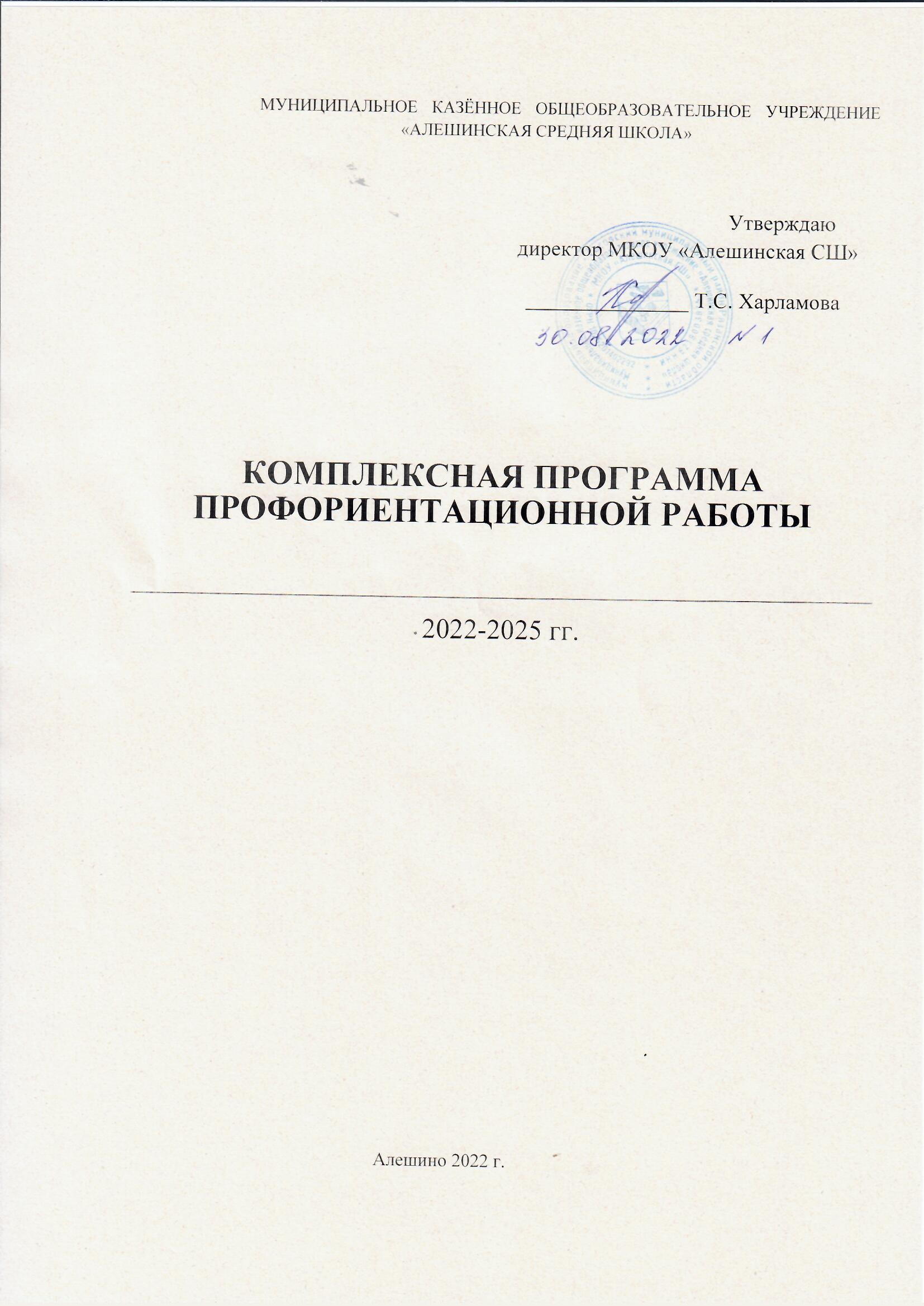 Содержание программы:1.Пояснительная записка. 2. Нормативное обеспечение программы. 3. Цели и задачи реализации программы. 4. Аспекты реализации программы. 5.Основные направления и содержание работы 6. Содержание профориентации в условиях непрерывного образования. 7. Структура деятельности педагогического коллектива по проведению профориентационной работы в школе. Основные формы работы.8. Направления и формы работы. 9. Оценка эффективности профориентационной работы. 10. Сроки реализации программы. 11.Мероприятия по реализации программы 12. Заключительная часть.Пояснительная записка На современном этапе определены основные требования к общеобразовательной школе. Это развитие индивидуальных способностей учащихся, расширение дифференцированного обучения в соответствии с их запросами и склонностями, развитие сети специализированных школ и классов с углубленным изучением различных предметов, обеспечение соответствия уровня среднего образования требованиям научно-технического прогресса.             Реализация современных требований, предъявляемых    к общеобразовательной школе, значительно активизировала разработку научных и практических проблем профориентации. Можно выделить ряд направлений, способствующих решению практических вопросов профессионального самоопределения подрастающего поколения. К ним относятся: система профориентации, вооружающая школьников необходимыми знаниями для ориентации в мире профессий, умениями объективно оценивать свои индивидуальные особенности, диагностические методики изучения личности школьников в целях оказания индивидуальной помощи в выборе профессии, теоретические и методические основы профессиональной консультации, общественно значимые мотивы выбора профессии.  Однако профориентация в современных условиях всё ещё не достигает своих главных целей – формирования у учащихся профессионального самоопределения, соответствующего индивидуальным особенностям каждой личности и запросам общества в кадрах, его требованиям к современному труженику. Существуют социально – экономические противоречия: между возросшими требованиями к современному специалисту и действующими формами, и методами, сложившимися на основе представлений об экстенсивных путях развития народного хозяйства, его кадрового обеспечения; профессиональными планами молодежи и экономической необходимостью народного хозяйства заполнить вакантные рабочие места с тяжелым физическим трудом.    В настоящее время поиск новых подходов в области профориентационной работы обусловлен спецификой сложившейся в стране ситуации. Рыночные отношения оказали свое определяющее воздействие и на школу. Школа как государственный институт выполняет предъявленный ей заказ. Если раньше государство было единственным заказчиком образовательных услуг и рынка труда, то на современном этапе развития появилось значительное количество других весомых и влиятельных заказчиков (родители, учебные заведения профессионального образования, представители общественных организаций, производства, экономики, бизнеса и др.) Компетентность специалиста сегодня предполагает, помимо собственно профессиональной технологической подготовки, ряд других компонентов (базисных квалификаций), имеющих в основном вне профессиональный или над профессиональный характер, но в то же время необходимых каждому специалисту. Это самостоятельность, творческий подход к любому делу, умение постоянно учиться и обновлять свои знания, владение «сквозными» умениями: работа на компьютере, пользование базами и банком данных, понимание экономики бизнеса и др. Необходимо учитывать, что на смену монопрофессионализму приходит полипрофессионализм, поэтому нужно быть готовым к тому, что знаний и умений, полученных за период обучения в молодости, не хватит на всю трудовую жизнь. В современных условиях, бесспорно, требуется повышение качества образования школьников и его важнейшей составляющей – подготовки к социально – профессиональному самоопределению на новой качественной основе. Система профориентации является подсистемой общей системы трудовой подготовки школьников, непрерывного образования и воспитания, цель которых – всестороннее развитие личности, гармоническое раскрытие всех творческих сил и способностей, формирование духовной культуры подрастающего поколения. Она реализуется решением комплекса вышеназванных задач, обеспечивающих профессиональное самоопределение учащихся. Профориентация, являясь целостной системой, состоит из взаимосвязанных подсистем (компонентов), объединенных общностью целей, задач и единством функций.  Процесс профессионального самоопределения обусловлен расширением и углублением творческой, общественно–значимой (трудовой, познавательной, игровой, коммуникативной) деятельности учащихся, формированием нравственной, эстетической и экологической культуры.            Система профориентации выполняет диагностическую, обучающую, формирующую и развивающую функции.              Профориентация является непрерывным процессом и осуществляется целенаправленно на всех возрастных этапах.          Профессиональное самоопределение рассматривается как важная часть социализации.  Успешное профессиональное самоопределение возможно при следующих условиях: а) Сформированность мотивационно-потребностной сферы личности, наличие развитых интересов, склонностей и способностей,   б) достаточный уровень самосознания выпускника школы;   в) ориентированность выпускника в поле возможностей профессионального выбора в условиях реального и потенциального рынка труда и образования.       Вопрос профессионального самоопределения начинает осознаваться учащимися в 14 – 15 лет. Для этого возраста данная проблема является насущной и актуальной. Старшие подростки стремятся разобраться в себе, оценить свои возможности в современном мире, в том числе и в профессиональном.  Состояние проблем и перспектив занятости молодежи на сегодняшний день свидетельствуют о том, что представления старшеклассников школы не совпадают с реальной ситуацией на рынке труда в городе и регионе. Сегодня не оправдывают себя традиционные способы профориентации, суть которых заключается в приглашении молодежи на вакантные, чаще всего не престижные трудовые места. В современных условиях профессиональное самоопределение предполагает выбор карьеры, сферы приложения и саморазвития личностных возможностей, а также формирование осознанного отношения личности к социокультурным и профессионально производственным условиям. Поэтому необходимо совершенствовать систему профориентационной работы в ОУ, привести ее в соответствие с требованиями времени.    Следовательно, профессиональная ориентация учащихся – это действительно актуальная, серьезная проблема, которую необходимо решать совместными усилиями всех участников образовательного процесса. 2. Нормативное обеспечение программы. - Конвенция о правах ребенка; - Конституция Российской Федерации; - Закон Российской Федерации от 19.04.1991 № 1032 -1 «О занятости населения в Российской Федерации»; - Закон Российской Федерации от 10.07.1992 № 3266-1 «Об образовании»; - Федеральный закон от 24.07.1998 № 124-ФЗ «Об основных гарантиях прав ребенка в Российской Федерации»; - постановление Министерства труда и социального развития Российской Федерации от 27.09.1996 № 1 «Об утверждении Положения о профессиональной ориентации и психологической поддержке населения в Российской Федерации».3. Цели и задачи профориентационной работы.Цель: - Создать систему действенной профориентации в образовательном учреждении, которая бы способствовала формированию у подростков профессионального самоопределения в соответствии с желаниями, способностями, индивидуальными особенностями каждой личности и с учетом социокультурной ситуации. Задачи: Получение данных о предпочтениях, склонностях и возможностях учащихся; Повышение уровня компетентности учащихся посредством вооружения их соответствующими знаниями и умениями, расширения границ самовоспитания, пробуждения потребности в самосовершенствовании; Формирование у школьников положительного отношения к себе, уверенности в своих способностях применительно к своей будущей профессии; Ознакомление учащихся со спецификой профессиональной деятельности и новыми формам организации труда в условиях безработицы и конкуренции; Активное привлечение к деятельности всех участников образовательного процесса; Дополнительная поддержка некоторых групп школьников, у которых легко спрогнозировать сложности трудоустройства – учащихся «группы риска», состоящих на различных видах учета и др. 4. Аспекты реализации программы профориентационной работы. Профессиональная ориентация - это многоаспектная система, включающая в себя просвещение, воспитание, изучение психофизиологических особенностей, проведение психодиагностики, организация элективных курсов, а также, что особенно важно, занятий по психологии. Это неслучайно, так как только на них происходит прямое воздействие на психику школьника через специально организованную деятельность общения. Можно выделить следующие аспекты: социальный, экономический, психолого-педагогический, медико-физиологический. Социальный аспект- заключается в формировании ценностных ориентации молодежи в профессиональном самоопределении, где делается акцент на изучении требований к квалификации работника той или иной сферы. Экономический аспект - это процесс управления выбором профессии молодежи в соответствии с потребностями общества и возможностями личности (изучение рынка труда). Психологический аспект- состоит в изучении структуры личности, формировании профессиональной направленности (способность к осознанному выбору). Педагогический аспект- связан с формированием общественно значимых мотивов выбора профессии и профессиональных интересов. Медико-физиологический аспект- выдвигает такие основные задачи как разработка критериев профессионального отбора в соответствии с состоянием здоровья, а также требований, которые предъявляет профессия к личности кандидата. 5. Основные направления и содержание работы Основные направления профориентационной деятельности – просвещение, диагностика и коррекция.  Просветительская работа важна на всех этапах реализации программы. Она проводится классным руководителем, учителями предметниками, библиотекарем. Ее главная цель – расширение знаний учащихся и их родителей о профессиях, показ актуальности обсуждаемой проблемы п путей решения возникающих проблем. Педагогическая диагностика выявляет проблемы и вопросы, возникающие у учащихся и родителей, позволяет сделать работу в данном направлении более востребованной и значимой. Психодиагностика проводится с целью изучения личностных особенностей учащихся и оценки их профессиональных возможностей. Коррекционная работа помогает избежать ошибок при выборе профессии, провести рефлексию своих возможностей, а также найти оптимальный путь самореализации. С учетом психологических и возрастных особенностей школьников можно выделить следующие этапы и содержание профориентационной работы в школе: Дошкольный возраст: формирование трудовых умений и элементарных представлений о труде взрослых, воспитание интереса к профессиям и результатам труда. 1-4 классы: формирование у младших школьников ценностного отношения к труду, понимание его роли в жизни человека и в обществе; развитие интереса к учебно-познавательной деятельности, основанной на посильной практической включенности в различные ее виды, в том числе социальную, трудовую, игровую, исследовательскую. 5-7 классы: развитие у школьников личностного смысла в приобретении познавательного опыта и интереса к профессиональной деятельности; представления о собственных интересах и возможностях (формирование образа “Я”); приобретение первоначального опыта в различных сферах социально-профессиональной практики: технике, искусстве, медицине, сельском хозяйстве, экономике и культуре. 8-9 классы: уточнение образовательного запроса в ходе посещения элективных курсов и других курсов по выбору; групповое и индивидуальное консультирование с целью выявления и формирования адекватного принятия решения о выборе профиля обучения; формирование образовательного запроса, соответствующего интересам и способностям, ценностным ориентациям. 6.Содержание профориентации в условиях непрерывного образования. Решение задач профориентации осуществляется в различных видах деятельности учащихся (познавательной, общественно полезной, коммуникативной, игровой, производительном труде). С этой целью ежегодно составляется план работы по профориентации. Это направление прослеживается в плане каждого классного руководителя – раздел профориентация. Помощь классным руководителям в организации этого блока работы также оказывают библиотекарь, преподаватель-организатор ОБЖ, учитель “Технологии”. Обеспечивается контакт школы с предприятиями, учебными заведениями проф-тех-образования, высшими учебными заведениями, внешкольными учреждениями, территориальными центрами профориентации. Одной из составляющих сторон системы профориентации является диагностика профессиональной направленности учащихся. На основании этих данных дальнейшую работу с родителями и учащимися проводят классные руководители. 7.Структура деятельности педагогического коллектива по проведению профориентационной работы в школе. Координатор деятельности: заместители директора по учебной работе, воспитательной работе. Заместитель директора по воспитательной работе, в функции которого входят: Выработка стратегии взаимодействия субъектов, ответственных за педагогическую поддержку самоопределения школьников с целью согласования и координации их деятельности; Содействие вовлечению учащихся в систему дополнительного образования, систему воспитательных дел; Поддержание связей общеобразовательного учреждения с социальными партнерами, влияющими на самоопределение учащихся основной и старшей школы; заместитель директора по учебно-  воспитательной работе контролирует Планирование работы педагогического коллектива по формированию готовности учащихся к профессиональному самоопределению в соответствии с концепцией и образовательной программой общеобразовательного учреждения; Осуществление анализа и коррекции деятельности педагогического коллектива по данному направлению (консультации учителей-предметников, классных руководителей по организации системы учебно-воспитательной работы, направленной на самоопределение учащихся: профпросвещение, профконсультирование, профдиагностика определение индивидуальной образовательной траектории; Проведение педагогических советов, производственных совещаний по проблеме профильного и профессионального самоопределения старшеклассников; Организацию участия одаренных детей в предметных олимпиадах разного уровня; Организацию системы повышения квалификации классных руководителей, учителей-предметников, библиотекаря по проблеме самоопределения учащихся; - организацию занятий учащихся в сети предпрофильной подготовки.  Классный руководитель: Составляет для конкретного класса план педагогической поддержки самоопределения учащихся, включающий разнообразные формы, методы, средства, активизирующие познавательную, творческую активность школьников; Организует индивидуальные и групповые профориентационные беседы, диспуты, конференции; Ведет психолого-педагогические наблюдения склонностей учащихся; Помогает учащимся проектировать индивидуальную образовательную траекторию, моделировать варианты профильного обучения и профессионального становления, осуществлять анализ собственных достижений, составлять собственный портфолио; Организует посещение учащимися дней открытых дверей в вузах и средних профессиональных учебных заведениях; Организует тематические и комплексные экскурсии учащихся на предприятия; Проводит родительские собрания по проблеме формирования готовности учащихся к профессиональному самоопределению; Организует встречи учащихся с выпускниками школы — студентами вузов, средних профессиональных учебных заведений.  Учителя-предметники: Способствуют развитию познавательного интереса, творческой направленности личности школьников, используя разнообразные методы и средства: проектную деятельность, деловые игры, семинары, круглые столы, конференции, предметные недели, олимпиады, конкурсы стенных газет, домашние сочинения и т.д.: Обеспечивают профориентационную направленность уроков, формируют у учащихся обще трудовые, профессионально важные навыки; Способствуют формированию у школьников адекватной самооценки; - проводят наблюдения по выявлению склонностей и способностей учащихся; - адаптируют учебные программы в зависимости от особенностей учащихся.  Библиотекарь:  Регулярно подбирает литературу для учителей и учащихся в помощь выбору профессии (по годам обучения) и профориентационной работе; Изучает читательские интересы учащихся и рекомендует им литературу, помогающую в выборе профессии; организовывает выставки книг о профессиях и читательские диспуты-конференции на темы выбора профессии; Обобщает и систематизирует методические материалы, справочные данные о потребностях региона в кадрах и другие вспомогательные материалы (фотографии, вырезки, схемы, проспекты, программы, описания профессий); Регулярно устраивает выставки литературы о профессиях по сферам и отраслям (машиностроение, транспорт, строительство, в мире искусства и т.д.) Направления и формы работы. Организационно-методическая деятельность Работа зам. директора по воспитательной работе с учащимися. Методическая помощь учителям в подборке материалов и диагностических карт. Работа с учащимися Комплекс профориентационных услуг в виде профдиагностических      мероприятий, занятий и тренингов по планированию карьеры; Консультации по выбору профиля обучения (индивидуальные, групповые). Анкетирование Организация и проведение экскурсий (в учебные заведения, на предприятия) Встречи с представителями предприятий, учебных заведений. Работа с родителями Проведение родительских собраний, (общешкольные, классные), лекторий для родителей; Индивидуальные беседы педагогов с родителями школьников; Анкетирование родителей учащихся; Привлечение родителей школьников для выступлений перед учащимися с беседами; Привлечение родителей учащихся для работы руководителями кружков, спортивных секций, художественных студий, ученических театров, общественных ученических организаций; Помощь родителей в организации временного трудоустройства учащихся в каникулярное время; Избрание родительского комитета школы из представителей родительских комитетов классов, наиболее активных родителей учащихся, готовых в сотрудничестве с учителями оказывать педагогическую поддержку самоопределения школьников;  Формы работы определяются в соответствии с возрастными особенностями. Оценка эффективности реализации Программы Исполнители Программы принимают меры по своевременному выполнению запланированных мероприятий, анализируя работу каждое полугодие. Реализация мероприятий, предусмотренных Программой, позволит:Повысить мотивацию молодежи к труду; Оказать адресную психологическую помощь учащимся в осознанном выборе будущей профессии; Обучить подростков основным принципам построения профессиональной карьеры и навыкам поведения на рынке труда; Сориентировать учащихся на реализацию собственных замыслов в реальных социальных условиях.   Сроки реализации Программы: 2022 – 2025 год.  Цель: подготовка условий профориентационной работы        Задачи:  Изучить нормативную базу. Разработать, обсудить и утвердить программу по профориентации учащихся. Проанализировать 	материально-технические, 	педагогические 	условия реализации программы.  Подобрать диагностические методики по основным направлениям программы. Этап: практический – 2023-2024 учебные годы. Цель: реализация программы по профориентации.          Задачи:  Отработать содержание деятельности, наиболее эффективные формы и методы воспитательного воздействия.  Обогащать содержание профпросвещения.  Развивать ученическое самоуправление.  Разработать методические рекомендации по профориентации. Расширять и укреплять связи и отношения школы с учреждениями города.  Вовлекать в систему профпросвещения представителей всех субъектов образовательной деятельности.  Проводить мониторинг реализации программы.  Принимать участие в экскурсиях в различные учреждения города. Этап: аналитический – 2024-2025 учебный год.  Цель: анализ итогов реализации программы.         Задачи:  Обобщить результаты работы школы.  Провести коррекцию затруднений в реализации программы. Спланировать работу на следующий период.  11.Мероприятия по реализации программыПлан проведения месячника профориентационной работы  «Мир профессий» Март 12.Заключительная часть. Современный этап развития общества характеризуется высоким динамизмом, качественными сдвигами во всех областях жизни. Социальный прогресс, возрастание роли науки и техники, рост культуры требует усиления творческой активности личности, организованности, дисциплины, повышения требовательности к себе и своей деятельности. Ориентация в окружающем мире, способность применить свои способности с учетом своих интересов и нужд общества является главным фактором успешности человека, его самореализации и успешности жизни. Все это возможно, если помочь ребенку определить для себя ценностные ориентиры, научить выделять цели и способы их достижений, развивать внутренний контроль, саморегулирование деятельности и поведения. Именно стремление к самореализации является мотивом успешного человека. Человек получает большое моральное удовлетворение от своего движения вперед и развития. Педагоги, работающие с подрастающими поколениями, должны осуществлять функцию личностной ориентации: ответить учащимся на наиболее острые, сложные вопросы нашей общественной жизни, помочь обучающимся продемонстрировать в социуме свои способности, знания, умения и навыки. С этой целью и разработана программа по профориентации, предоставляющая подросткам возможность не только приобрести опыт освоения посильных элементов профессиональной деятельности, но и осознать свои возможности, интересы, предпочтения. Итогом программы должны стать следующие результаты:  Положительное отношение к труду;  Умение разбираться в содержании профессиональной деятельности; Умение соотносить требования, предъявляемые профессией, с индивидуальными качествами;  Умение анализировать свои возможности и способности (сформировать потребность в осознании и оценке качеств и возможностей своей личности);  Оказание психологической помощи учащимся в осознанном выборе будущей профессии;  Обучение подростков основным принципам построения профессиональной карьеры и навыкам поведения на рынке труда;  Активация учащихся на реализацию собственных замыслов в реальных социальных условиях. В ходе обучения учащиеся овладевают умениями, разнообразными способами деятельности, приобретают опыт:  – Планирования и осуществления разнообразной практической деятельности: выполнение рефератов, рисунков, номеров самодеятельности, посещение рабочих мест и др.;  – Решения разнообразных задач, требующих поиска пути и способов решения;   – Осуществления различных типов проектов: исследовательских, творческих, практико-ориентированных, информационных;  – Эстетического оценивания явлений окружающего мира, произведений и предметов искусства, выполненных мастерами своего дела и высказывания суждений о них;  – Поиска, систематизации и классификации информации, использования разнообразных информационных источников, включая справочную литературу, современные информационные технологии. Результатом программы должно стать культивирование права обучающегося на построение и реализацию своей жизни, а также профессиональной карьеры.Этап Возрастные особенности Формы профориентационной работы Ранняя профориентация. Дошкольный возраст Дошкольный возраст – это жизненный период с трёх до семи лет. Этот период ознаменован стремительным ростом организма, активным развитием мозга и усложнением процессов в центральной нервной системе. Совершенствуется интеллектуальное поведение ребёнка. Основная потребность и деятельность ребёнка в этом возрасте - игра. На основе игры формируется личностное развитие ребёнка.   Знакомство с миром, людьми, их местом и ролью в обществе происходит посредством игры.  Помимо потребности в игре, для этого времени характерна необходимость 	в самостоятельности, общении и уважении. Психологические особенности развития детей дошкольного возраста выражаются в следующем: склонность к подражанию; импульсивность; неспособность к самоконтролю; преобладание чувств над разумом; безграничное стремление быть самостоятельным; активное познание нового. Беседы с детьми по профориентации. Сюжетно-ролевые, дидактические и интерактивные игры профессиональной направленности. Чтение литературных произведений 	по теме выбора профессий (стихи, загадки, рассказы). Рассматривание иллюстрации, 	картин о профессиях –   Трудовая деятельность детей и взрослого (кружковая работа). Художественно-творческая (Продуктивная) деятельность.  Мастер – классы родителей с детьми   Экскурсии   по знакомству детей с профессиями родителей. Встречи с людьми разных профессий или приход в гости родителей с рассказами о своих профессия Пропедевтический 1-4 классы Повышенная чувствительность к внешним воздействиям. Ведущая деятельность - учебная. В овладении ЗУН руководит мотив интереса, любознательность, стремление добиться одобрения со стороны взрослых. Недостаточно развита волевая сфера, мышление носит наглядно- действенный характер. Самооценка, уверенность в себе формируется в деятельности под воздействием взрослых. Ребенок должен ощутить значимость и целесообразность своего труда.  Увлекательные рассказы с примерами об интересующих профессиях, особый интерес вызывает работа родителей. Проигрывание профессий, сюжетно- ролевые игры. Методика «Кем быть»?Нарисуй, кем бы ты хотел стать, под рисунком сделай подпись. Профпросвещение - встречи детей с мастерами своего дела (бабушки, дедушки). -Показы образцов труда, конкурс рисунков о труде, выставка детских поделок  - Сочинения на тему «Пусть меня научат». -игра 	 «Чей это инструмент?» -трудовые поручения - какие профессии живут в нашем доме(экскурсии) Темы классных часов - кто работает в нашей школе? (экскурсия) -как правильно организовать свое рабочее место? (Практическая минутка) - беседа: твои трудовые обязанности в школе и дома - экскурсия в школьные мастерские -беседа: мое любимое занятие в свободное время.Поисково-зондирующий 5-7 классы Формируется чувство взрослости. Подростки стремятся самоутвердиться в коллективе. Формируется нравственная основа общения. Для профессионального самоопределения имеют значение те виды общественно полезной деятельности, которые связаны с проявлением милосердия, заботы об окружающих, младших и людях пожилого возраста. Это сенситивный возраст для формирования профессионально ориентированных ЗУН Встречи 	с интересными людьми(профессионалами)  Экскурсии Ролевые игры Конкурсы  Практическая,трудовая, 	общественно-значимая    работа Темы классных часов Предприятия 	нашего района, города, 	региона (походы,   экскурсии) Всякий труд 	надо уважать Период развития профессионального самоопределения 8-9 классы Период 	развития профессионального самосознания, формирование личностного смысла выбора профессии Показатель сформированности достаточного уровня самоопределения 	– 	адекватная самооценка - элективные курсы, уроки технологии, работа школьных психологов - информация о профессиях народного хозяйства, перспективами профессионального роста и мастерства - знакомство с правилами выбора профессии - формирование 	умения адекватно оценивать свои личностные особенности в соответствии с требованиями избираемой профессией № п. п Содержание Срок проведения Ответственные Создание нормативно – правовой базыСоздание нормативно – правовой базыСоздание нормативно – правовой базы1. Разработка и утверждение программы по профориентации учащихся. СентябрьОктябрь 2022Заместитель директора по УР, ВР 2. Создание банка данных об учебных заведениях района и города.  Сентябрь 2022 Заместитель директора по ВР3. Инструктивно-методическое совещание с учителями-предметниками, классными руководителями по определении их роли в системе профориентационной работы с учащимися и планирование деятельности. Сентябрь – Октябрь 2022 Заместитель директора по УР 4. Разработки классных часов, игр, рекомендаций классным руководителям, учителям-предметникам по реализации программы профориентации учащихся. В течение года Заместитель директора по УР, ВР5. Семинар-практикум для учителей начальных классов «Планирование, организация профориентационной работы с учащимися начальных классов»   Ноябрь 2022 Руководитель МО 6. Организация тематических выставок по профориентации учащихся в библиотеке.2022 - 2025 Библиотекарь  Мероприятия по совершенствованию профориентационной работыМероприятия по совершенствованию профориентационной работыМероприятия по совершенствованию профориентационной работы1. Профпросвещение 1. Профпросвещение 1. Профпросвещение Участие в реализации программы по профориентации:Участие в реализации программы по профориентации:Участие в реализации программы по профориентации:1. Экскурсии на предприятия. Ежегодно  Классные руководители 2. Экскурсии в учебные заведения района и города Ежегодно по плану УО Классные руководители 9 классов 3. Ярмарка профессий в ЦНЗ Ежегодно в марте Классные руководители  4. Участие в городских акциях Ежегодно  Заместитель директора по ВР 5. Участие в районных выставках и конкурсах изобразительного искусства, песенного творчества. Ежегодно Учителя ИЗО, музыки, технологии.Реализация школьной программы: Реализация школьной программы: Реализация школьной программы: 1. Профориентация учащихся на уроках. Ежегодно Учителя предметники 2. Встречи с представителями интересных профессий «История нашей профессии». Ежегодно (в рамках реализации всех имеющихся программ ОУ)  Заместитель директора по ВР, классные руководители 3. Примерная тематика классных часов: Мастерим мы – мастерят родители (1 классы). Профессии моего города (2 классы). Трудовая родословная моей семьи (3 классы). Известные люди нашего района (4 классы). Мир профессий (5 классы). Как изучить свои способности (6 класс). Я и моя будущая профессия (7 классы) Внутренняя культура – гарант удачного бизнеса (8 классы). Формула успеха - труд по призванию. Проблемы профессионального самоопределения учащихся (9 классы). Дороги, которые мы выбираем. Профессиональное самоопределение, подготовка к сдаче экзаменов (9 классы). В течение года Классные руководители, 6. Проведение спецкурсов, элективных курсов профессиональной направленности  Ежегодно Заместитель директора по ВР 7. Информационно – просветительская работа: Оформление стенда по профориентации: Рубрика «Твое профессиональное будущее» «Типы профессий» «Куда пойти учиться» «Структура трудовой деятельности» Потребности труда района и т.д. 2022 - 2025 Администрация школы 8. Примерная тематика родительских собраний: Мир детей и мир взрослых: точки соприкосновения. Изучение склонностей и способностей ребенка. Организация летнего отдыха и трудоустройство учащихся. Шпаргалка для родителей.  Помощь в период подготовки и сдачи выпускных экзаменов. Ежегодно: октябрь Декабрь Апрель Май Апрель Классные руководители. Администрация.  Родительское собрание для учеников, желающих продолжить обучение в 10-м классе школы. Администрация школы9. Профессиональная адаптация учащихся. Организация внеурочной деятельности учащихся внутри школы (участие в конкурсах, выставках, проектах): Коллективные творческие дела. Субботники по уборке школьного двора.  КТД «Это моя школа». Выставка «Дары осени»…. В течение всего периода Классные руководители  2.Диагностика и консультирование. 2.Диагностика и консультирование. 2.Диагностика и консультирование. 1. Консультирование и Тестирование учащихся 8-9 классов: -Типа темперамента; -Уровня развития коммуникативных и организаторских склонностей; -Области профессиональных интересов.   -Профессиональной направленности по предмету труда; -Уровня готовности к выбору профессии; -Познавательной сферы; эмоционально-волевой сферы, особенностей поведения. Ежегодно Педагог-психолог 2. Консультирование родителей по вопросам профориентации Ежегодно Классные руководители 9 класса 3.Профадаптация 3.Профадаптация 3.Профадаптация 1. Создание банка данных о предварительном и фактическом трудоустройстве выпускников. Ежегодно в августе Классные руководители 2. Оказание помощи в трудоустройстве опекаемых и детям «группы риска». Ежегодно в мае, июне Администрация.Заместитель директора по ВР 3. Организация работы трудовой бригады. Июнь Заместитель директора по ВР 4. Вечер встречи выпускников Февраль  Заместитель директора по ВР Мониторинг качества профориентационной работыМониторинг качества профориентационной работыМониторинг качества профориентационной работы1.  Творческие отчеты классных руководителей по профориентации учащихся 1 раз в год Заместитель директора по УР, ВР 2. Разработка методических рекомендаций по профориентации для учащихся, педагогов и родителей. Примерная тематика: Психология выбора профессии Использование игровых упражнений в     профориентационной работе - трудовое воспитание как условие    эффективности профориентации    старшеклассников Конфликты профессионального    самоопределения По мере накопления материала Заместитель директора по УВР 1 класс 1 класс N Содержание Виды деятельности Виды деятельности 1 Информирование (беседы) 1. 2. Право на образование. Право на труд (беседа) Экскурсия по школе. (Кто работает в школе). Право на образование. Право на труд (беседа) Экскурсия по школе. (Кто работает в школе). 3. Как правильно организовать свое рабочее место в школе и дома. Как правильно учить уроки. (Информация для родителей) Как правильно организовать свое рабочее место в школе и дома. Как правильно учить уроки. (Информация для родителей) 2 Психологическое и медицинское консультирование 1. 2. 3. Значение ЗОЖ Соблюдение режима труда и отдыха Гигиена тела и одежды Значение ЗОЖ Соблюдение режима труда и отдыха Гигиена тела и одежды 4. Правила поведения в общественных местах Правила поведения в общественных местах 3 Медицинская диагностика 1. 2. Определение групп здоровья Соблюдение календаря прививок Определение групп здоровья Соблюдение календаря прививок 4 Воспитательные мероприятия 1.От зернышка до каравая (беседа) О труде людей в любое время года Конкурс рисунков о труде Конкурс поделок «Я умею делать так» Конкурс «Защита времен года» Наш зеленый друг (озеленение класса) Экскурсия по городу Участие в школьных и городских конкурсах, соревнованиях 1.От зернышка до каравая (беседа) О труде людей в любое время года Конкурс рисунков о труде Конкурс поделок «Я умею делать так» Конкурс «Защита времен года» Наш зеленый друг (озеленение класса) Экскурсия по городу Участие в школьных и городских конкурсах, соревнованиях 1.От зернышка до каравая (беседа) О труде людей в любое время года Конкурс рисунков о труде Конкурс поделок «Я умею делать так» Конкурс «Защита времен года» Наш зеленый друг (озеленение класса) Экскурсия по городу Участие в школьных и городских конкурсах, соревнованиях 2 класс 2 класс 1 Информирование (беседы) 1. 2. 1. 2. Права и обязанности учащегося в школе (беседа) Всякая вещь трудом создана. (О бережном отношении к школьному оборудованию) 3. 3. Культурные и трудовые традиции семьи (родительское собрание) 2 Психологическое и медицинское консультирование 1. 2. 1. 2. Личная гигиена. Закаливание. Гигиена труда. Влияние освещения на сохранение зрения. Проветривание. 3 Медицинская диагностика 1. 2. 1. 2. Медицинские осмотры. Соблюдение календаря прививок 4 Воспитательные мероприятия 1. 1. Делу время – потехе час. (Правила сервировки чайного стола) 2. 2. Изготовление подарков для мам и бабушек. 3. Сочинение «Кем я хочу быть» 4. Конкурс – игра «Аукцион талантов» 5. Участие в школьных и городских конкурсах, соревнованиях 3 класс 3 класс 1 Информирование (беседы) 1. 2. Наш основной труд – учеба. Культурные традиции родного края. Экскурсия в краеведческий музей. 3. Изготовление наглядных пособий 4. Свободное время учащихся. Как им распорядиться с пользой (родительское собрание) 2 Психологическое и медицинское консультирование 1. Развитие интересов и склонностей детей младшего школьного возраста. (Тестирование) 3 Медицинская диагностика 1. Соблюдение календаря прививок 4 Воспитательные мероприятия 1. 2. Игра «Поле чудес» по теме «Профессии» Календарь профессий 3. Участие в школьных и городских конкурсах, соревнованиях 4 класс 4 класс 1 Информирование (беседы) 1. 2. Трудовые успехи учащихся в школе Профессии города и области 3. Оказание помощи младшим и старшим, выполнение домашней работы 4. Знания, умения, навыки учащегося начальной школы (родительское собрание) 2 Психологическое и медицинское консультирование 1. 2. Развитие внимания. (Тренинг) Составление карты интересов. 3 Медицинская диагностика 1. 2. Детские болезни (беседы врача) Соблюдение календаря прививок 4 Воспитательные мероприятия 1. 2. Сочинения о значимости труда Конкурс пословиц о труде 3. Мое свободное время (выпуск газеты) 4. Альбом профессий родителей 5. Участие в школьных и городских конкурсах, соревнованиях 5 класс 5 класс 1 Информирование (беседы) 1. Роль знаний, умений, навыков, а приобретении человеком профессий 2. Ведение альбома «Моя профессия» 3. Путешествие по профессиям (игра, круглый стол) 4. Развитие интересов и склонностей у подростков. (Родительское собрание) 2 Психологическое и медицинское консультирование1. 2. Карта интересов (тестирование) Личная гигиена мальчика и девочки. Прическа. Одежда. 3 Медицинская диагностика Соблюдение календаря прививок Медицинский осмотр Соблюдение календаря прививок Медицинский осмотр 4 Воспитательные мероприятия 1. 2. Профессии технического труда (классный час) Профессии обслуживающего труда (классный час) 3. Часы общения 4. Экскурсии по городу 5. Участие в школьных и городских конкурсах, соревнованиях 6 класс 6 класс 1 Информирование (беседы) 1. Классный час «Счастье в труде» (Высказывания мудрецов о труде) 2. Замечательные люди профессии моей мечты 3. Встречи родителей с учащимися («профессии родителей») 4. Профессиональные намерения и здоровье школьника (Родительское собрание)2 Психологическое и медицинское консультирование 1. Психодиагностика. Типы характера. 3 Медицинская диагностика 1.  Соблюдение календаря прививок 4 Воспитательные мероприятия 1. 2. Экскурсии. Как сделать дом уютным и чистым 3. Этика и такт в семейных взаимоотношениях. 4. Деловой стиль общения 5. Участие в школьных и городских конкурсах, соревнованиях 7 класс 7 класс 1 Информирование (беседы) 1. Что нужно знать при выборе профессии. Противопоказания при выборе профессии 2. Профессии появляются и исчезают 3. Как разговаривать с подростками о выборе дальнейшего пути (родительское собрание) 2 Психологическое и медицинское консультирование 1. 2. Правила пользования средствами гигиены и косметики Определение и развитие памяти, мышления 3 Медицинская диагностика 1. Соблюдение календаря прививок 4 Воспитательные мероприятия 1. 2. Игра «Поле чудес» (о профессиях) Экскурсия в музей  3. Семейный уют. Прием гостей. 4. Этикет при общении по телефону. 5. Участие в школьных и городских конкурсах, соревнованиях 8 класс 8 класс 1 Информирование (беседы) 1. Получение образования – основа выбора профессии (ст. 37 Конституции РФ) 2. Информирование об элективных курсах. 3. Памятка «Выбираю профессию». Ошибки при выборе профессии 2 Психологическое и медицинское консультирование 1. 2. Определение познавательных интересов для будущей профессии («Карта интересов») Классификация профессий (Тест «Дифференциально – диагностический опросник») 3. Профессиональная мотивация  4. Консультации учащихся по итогам диагностики («Самооценка», «Конструктивный рисунок человека») 5. Итоговое консультирование, рекомендации о выборе будущей профессии. Обсуждение результатов. 3 Медицинская диагностика 1. 2. Соблюдение календаря прививок Выявление и предупреждение зависимостей различного рода у детей (родительское собрание) 4 Воспитательные мероприятия 1. Участие в школьных и городских конкурсах, соревнованиях 2. Экскурсия в музей  9 класс 9 класс 9 класс 1 Информирование (беседы) 1. 2. О конкурсе при поступлении в учебные заведения Рынок образовательных услуг города 3. Молодежная безработица. Что это такое (родительское собрание) 4. Экзамен как профессиональное достижение выпускника 5. Итоговая аттестация 2 Психологическое и медицинское консультирование 1. Межличностные отношения в профессиональной деятельности (Методика «Эмпатия», «Диалог», «Стратегия выхода из конфликта») 2. Человек как система отношений 3. Социально – психологический портрет современного профессионала 4. Предотвращение предэкзаменационного стресса 3 Медицинская диагностика 1. 2. Медицинский осмотр Соблюдение календаря прививок 4 Воспитательные мероприятия 1. 2. Диспут «Цель и смысл жизни. Что от жизни ждать» Как понимать друг друга без слов (тренинг) 3. Участие в школьных и городских конкурсах, соревнованиях 4. Необходимые умения при поиске работы (тренинг) Мероприятие Класс Дата Ответственные Классные часы Классный час  «Профессии, которые встречаются в школе» 5 Классный руководитель Классный час «Все профессии важны, все профессии нужны» «Есть такая профессия – лечить людей» 6 Классный руководитель Классные часы  «Мир профессий» «Профессии наших родителей» 7 Классный руководитель Классный час «Как найти свое место в жизни» 8 Классный руководитель Классный час  «Моя будущая профессия. Какой я ее вижу?» (Экскурсия в мир профессий) 9 Классный руководитель Творческие мастерские, оформление кабинетовТворческие мастерские, оформление кабинетовТворческие мастерские, оформление кабинетовТворческие мастерские, оформление кабинетовБеседа и выполнение творческих заданий «Расширяем кругозор»1 В течение месяца Библиотекарь  Выставка поделок «Волшебный узелок» 2 Классный руководитель Выпуск стенгазеты «Профессии, которые строят дом» 3 Классный руководитель Оформление стенда по профориентации 9 Учителя труда Акция «Мой учебник», ремонт книг из школьной библиотеки 4 Библиотекарь  Конкурс рисунков «Профессии моих родителей» 1-2 В течение месяца Классный руководитель Выставка рисунков «Кем я буду?» 3-4 В течение месяца Классный руководитель Классные мероприятия Классные мероприятия Классные мероприятия Классные мероприятия Беседы о различных профессиях на уроках чтения и развития речи 1 В течение месяца Учитель  Беседа «О нужных профессиях» (Заочная экскурсия по школе)    2 Классный руководитель Чтение рассказов и стихотворений о труде людей и профессиях 3-4 Учитель  Беседа «Я и мир профессий» 5 Классный руководитель Литературные минутки о труде, выставка книг 6-8 Классный руководитель Цикл бесед о профессиях – люди, о нас заботятся в школе 9 В течение месяца Классный руководитель Познавательные беседы на тему «Дом, в котором ты живешь» 9 В течение месяца Классный руководитель Внеклассные мероприятия Внеклассные мероприятия Внеклассные мероприятия Внеклассные мероприятия Презентация (выставка книг) «Все профессии нужны, все профессии важны» 1-9 Библиотекарь  «Веселая викторина о профессиях» 1-2 Классный руководитель Игра-путешествие «Чем пахнут ремесла?» 3 Классный руководитель Викторина-презентация «Загадки о профессиях» 4 Классный руководитель Викторина «По страницам любимых произведений» 5 Классный руководитель Викторина «Азбука профессий» Классный руководитель Дидактическая игра «Профессии людей» 7 Классный руководитель Внеклассное мероприятие «Ты и твоя будущая профессия» 8 Классный руководитель Диагностика профессиональных склонностей обучающихся 9 Классный руководитель Библиотечный урок «Любимые книги читая, профессии мы выбираем» 2-4 Библиотекарь Общешкольные мероприятияОбщешкольные мероприятияОбщешкольные мероприятия«Профориентационная гостиная» (консультации с приглашением специалистов) Учащиеся, родители, педагоги В течение месяца Администрация Игра по станциям «Ярмарка профессий» 5-9 Зам. директора по ВР Предметная декада специальных предметов 1-9 Зам по УВР 